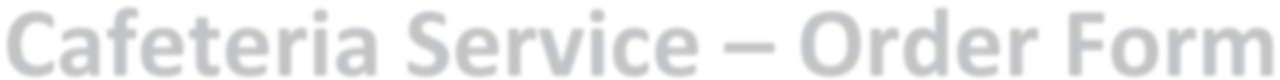 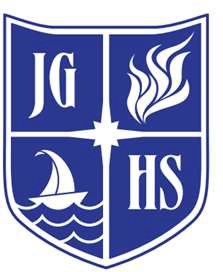 Keep this copy as a record of what you ordered:  	Please complete below: check the boxes for the meals you wish to order and return to school with your cash payment by Monday, April 19, 2021. NAME:   	 	 	 	 	 	 	HOMEROOM: *All meals are subject to availability and are non refundable. Any missed meals will be issued as credits or packaged in takeout containers, frozen and given to students upon their return.Number of meals ordered:	x $3.00/meal = total enclosed:  	Monday Apr. 19Tuesday  Apr. 20Wednesday Apr. 21Thursday Apr. 22Friday Apr. 23Penne w. rosé sauceCaesar saladYoghurtPizza(Cheese or veg.)Arugula & fennel saladSorbetBBQ chicken w. wedge friesColeslawFresh fruitBurgers(Chick. Or veg.)Green SaladBrowniesFREE LUNCHCabane à SucreVegan friendly:Baked beansHash brownsSausagePancakesScrambled eggsMonday Apr. 19Tuesday  Apr. 20Wednesday Apr. 21Thursday Apr. 22Friday Apr. 23Penne w. rosé sauceCaesar saladYoghurtPizza(Cheese or veg.)Arugula & fennel saladSorbetBBQ chicken w. wedge friesColeslawFresh fruitBurgers(Chick. Or veg.)Green SaladBrowniesFREE LUNCHCabane à SucreVegan friendly:Baked beansHash brownsSausagePancakesScrambled eggs